ҠАРАР							ПОСТАНОВЛЕНИЕ24 декабрь  2019 йыл		                № 81                 24 декабря 2019 года   Об отмене постановления № 25 от 22.08.2013 года « О закреплении жилой площади за несовершеннолетними Рамазановым Д.Р и Юлдашевой Э.Х.»Руководствуясь пунктом 1 статьи 8  Федерального закона 159-ФЗ  от 21.12.1996  «О дополнительных гарантиях по социальной поддержке детей – сирот и детей, оставшихся без попечения родителей», в связи с лишением родительских прав собственника жилья Юлдашева Халила Раисовича в отношении  Юлдашевой Эльзы Халиловны и невозможностью совместного проживания,  п о с т а н о в л я ю:		1. Постановление главы сельского поселения  № 25 от  22.08.2013 года «О закреплении жилой площади за несовершеннолетними Рамазановым Д.Р.   и  Юлдашевой Э.Х.» отменить. 	 2. Настоящее постановление вступает в силу со дня подписания. 3.Контроль за исполнением настоящего постановления оставляю за собой.Глава Сельского поселения Кашкинский сельсовет муниципального района Аскинский район Республики Башкортостан К.И.ШакируллинБАШҠОРТОСТАН РЕСПУБЛИКАҺЫАСҠЫН РАЙОНЫМУНИЦИПАЛЬ РАЙОНЫНЫҢҠАШКА АУЫЛ СОВЕТЫАУЫЛ БИЛӘМӘҺЕ ХӘКИМИӘТЕ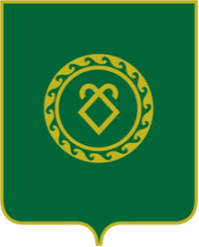 АДМИНИСТРАЦИЯСЕЛЬСКОГО ПОСЕЛЕНИЯКАШКИНСКИЙ СЕЛЬСОВЕТМУНИЦИПАЛЬНОГО РАЙОНААСКИНСКИЙ РАЙОНРЕСПУБЛИКИ БАШКОРТОСТАН